О размещении государственного образовательного заказа на подготовку кадров с высшим и послевузовским образованием на 2022-2023 учебный годВ соответствии с подпунктом 1-13) пункта 1 статьи 27 Закона Республики Казахстан «О местном государственном управлении и самоуправлении в Республике Казахстан», с подпунктом 8-1) пункта 2 статьи 6 Закона Республики Казахстан «Об образовании», акимат Карагандинской области ПОСТАНОВЛЯЕТ:1.	Утвердить перечень высших учебных заведений, в которых размещается государственный образовательный заказ на подготовку кадров с высшим и послевузовским образованием на 2022 – 2023 учебный год согласно приложениям 1, 2 к настоящему постановлению.2.	Государственным учреждениям «Управление образования Карагандинской области», «Управление здравоохранения Карагандинской области» в установленном законодательством порядке обеспечить:1)	надлежащее исполнение договоров с гражданами, поступающими на основе государственного образовательного заказа за счет средств местного  бюджета;2)	размещение настоящего постановления на интернет-ресурсе акимата
Карагандинской области;3)	принятие иных мер, вытекающих из настоящего постановления.
          3.	Контроль за исполнением настоящего постановления возложить на курирующего заместителя акима области.  4.	Настоящее постановление вступает в силу со дня подписания.Аким Карагандинской области                                              Ж. ҚасымбекИсп.:Б. АдекеноваТел.:41-13-19ҚАРАҒАНДЫ ОБЛЫСЫНЫҢӘКІМДІГІ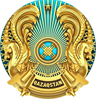 АКИМАТКАРАГАНДИНСКОЙОБЛАСТИҚАУЛЫСЫ4 августа 2022 годаҚарағанды қаласыПОСТАНОВЛЕНИЕ№ 50/09город Караганда